EN EL MARCO DE LA SEMANA DE LA MOVILIDAD SALUDABLE, SEGURA Y SOSTENIBLE 2019, PARTICIPE DEL CONCURSO DE FOTOGRAFÍA “MEJOR EN BICI”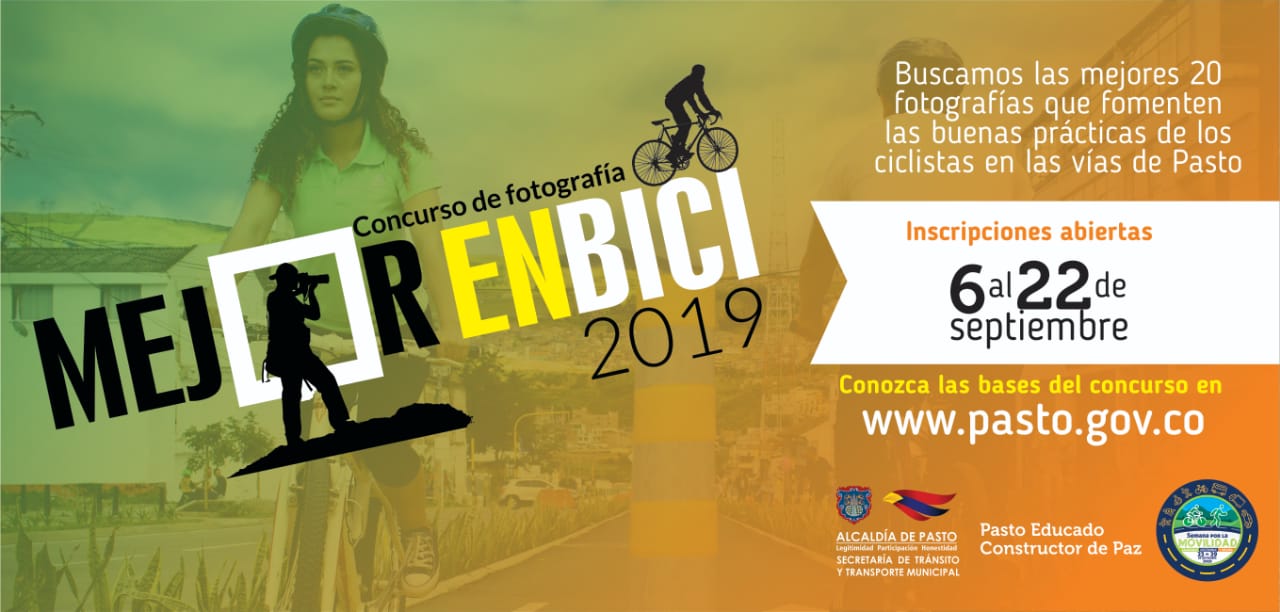 En el marco de la Semana de la Movilidad Saludable, Segura y Sostenible 2019, la Alcaldía de Pasto y Secretaría de Tránsito y Transporte invitan a toda la ciudadanía a participar del concurso de fotografía “Mejor en Bici”, cuyo objetivo es promover las buenas prácticas del ciclista en el municipio de Pasto, incentivando el uso adecuado y seguro de este medio de transporte.A continuación, se describen las bases del concurso:- El concurso no pretende utilizar las fotos como un banco de imágenes de las instituciones.- Serán seleccionadas las 20 mejores fotografías para una exposición a realizarse en la Secretaría de Tránsito y Transporte Municipal y en los centros comerciales Unicentro y Único.- La convocatoria está abierta para habitantes y residentes nacionales o extranjeros en el municipio de Pasto mayores a 16 años.- Cada participante puede enviar hasta 3 fotografías. En el caso que dos de ellas hagan parte de los primeros puestos solamente se entregará un incentivo.- Las fotografías deben haber sido tomadas dentro del Municipio de Pasto.- La fecha de captura de las imágenes no es importante, pero si el mensaje de las buenas prácticas.- Las fotografías pueden tener ajustes de edición básicas, más no se permite fotografías alteradas gráficamente, montajes, ni plagios o copias. De encontrar anomalías frente a la imagen, el participante será descalificado del concurso. (Está permitido el blanco y negro).- Las fotografías serán expuestas en un tamaño de 30 x 45 cms.- Las fotografías pueden haber sido hechas con cámara o celular. Se recomienda enviar el archivo en la mayor calidad posible.- Las fechas de recepción de las fotos será desde el viernes 6 de septiembre de 2019 hasta las 11:59 pm del día domingo 22 de septiembre de 2019. Nota: El contenido de la fotografía será responsabilidad exclusiva de su autor.  Para participar en el concurso debe enviar al correo movilidad@transitopasto.gov.co la siguiente información: *Nombre completo*Número de documento *Número de celular o teléfono de contacto*Nombre o título de las fotografías.Una breve descripción de la fotografía (No es obligatorio)Premiación: Habrá espectaculares premios para los ganadores del primero, segundo y tercer puesto. Además, los 20 participantes seleccionados para la exposición fotográfica recibirán un ejemplar del libro "CICLISMO EN PASTO, DESDE SUS INICIOS HASTA EL BICICARNAVAL" ¿Dónde será la exposición? La exposición fotográfica se llevará a cabo de la siguiente manera:26 y 27 de septiembre - Secretaría de Tránsito y Transporte Municipal (Antigua Caja Agraria).28 y 29 de septiembre - Centro Comercial Unicentro 30 de septiembre y 1 de octubre - Centro comercial Único. La premiación se realizará el 27 de septiembre a las 11:00 a.m. en la Secretaría de Tránsito y Transporte Municipal (Antigua Caja Agraria).Jurado:Alcalde - Pedro Vicente Obando OrdoñezSecretario de Tránsito y Transporte - Luis Alfredo Burbano Fuente. Fotógrafo profesional - Pablo Villota I.Información: Secretario de Tránsito, Luis Alfredo Burbano Fuentes. Celular: 3002830264Somos constructores de pazSE LLEVARÁ A CABO EL FORO EDUCATIVO MUNICIPAL ‘PASTO PIENSA EN EL BICENTENARIO’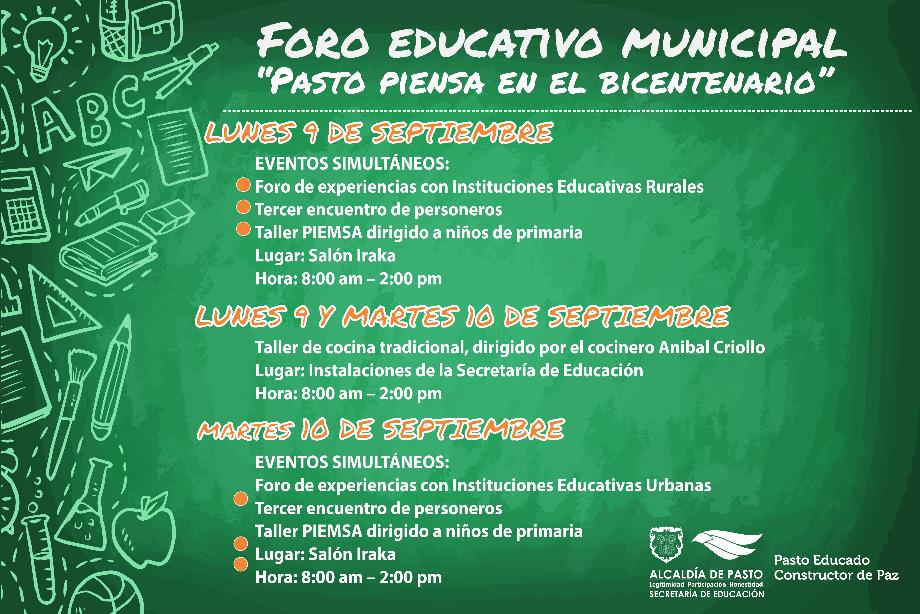 Este lunes 9 y martes 10 de septiembre, se llevará a cabo el Foro Educativo Municipal ‘Pasto piensa en el bicentenario’, que reunirá a docentes y estudiantes de la zona rural y urbana, para debatir y generar reflexiones que promuevan el fortalecimiento del pensamiento crítico y el pensamiento histórico.En estas jornadas, se pretende también formular recomendaciones a las autoridades educativas que favorezcan la enseñanza de la historia de Colombia como una disciplina integrada en los lineamientos curriculares de las ciencias sociales; de manera tal que contribuya al reconocimiento de la diversidad étnica y cultural y a la construcción de memoria histórica orientada a la reconciliación y la paz.La programación enmarca el Foro de Experiencias, el Tercer Encuentro de Personeros y Presidentes de Consejos Estudiantiles, el taller PIEMSA dirigido a niños de primaria y un taller de cocina tradicional, liderado por el cocinero del corregimiento de El Encano, Anibal Criollo. Información: Secretario de Educación José Félix Solarte. Celular: 3173651796 Somos constructores de pazALCALDÍA DE PASTO ANUNCIA EL SEGUNDO GRUPO DE CREADORES Y GESTORES CULTURALES BENEFICIADOS POR El PROGRAMA DE BENEFICIOS ECONÓMICOS PERIÓDICOS (BEPS)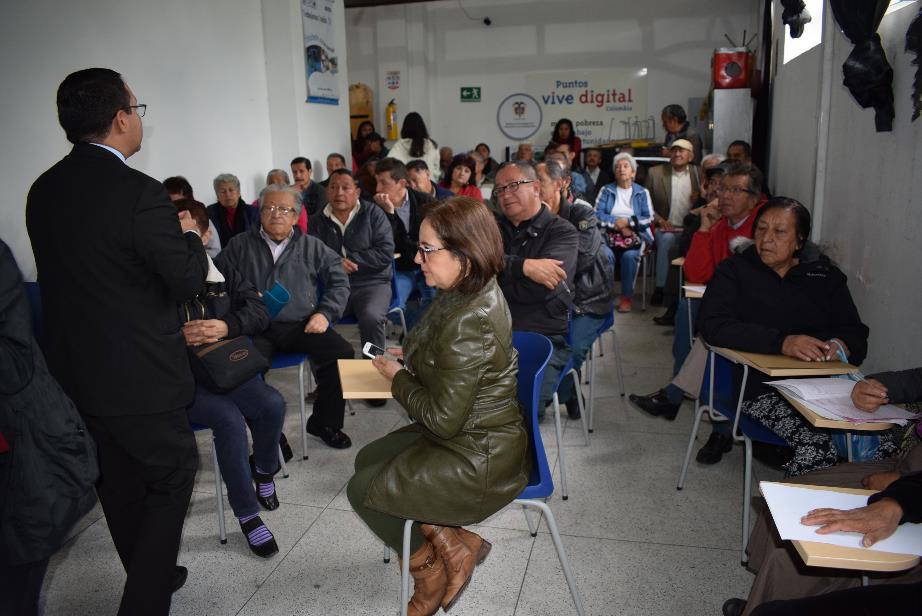 La Alcaldía de Pasto, a través de la Secretaría de Cultura, anunció el segundo grupo de creadores y gestores culturales, que han dedicado gran parte de su vida a la labor artística y cultural del Municipio de Pasto y el Departamento de Nariño, y que serán beneficiados por el programa de Beneficios Económicos Periódicos (BEPS), que ofrece el Ministerio de Cultura mediante el decreto 2012 del 2017. Creadores y gestores culturales, que no tienen ningún tipo de afiliación pensional, aseguran un ingreso de $497.000 bimensuales con el propósito de tener un ingreso económico y mejorar su futuro; estos dineros provienen del 10% de los ingresos de la estampilla procultura, recaudada por la Administración Municipal, que es administrado por COLPENSIONES, quien se encarga de tramitar y distribuir los recursos para este beneficio.El Servicio Social Complementario de ‘Beneficios Económicos Periódicos’ (BEPS), es un programa de ahorro voluntario que protege a quienes no tienen posibilidad de cotizar pensión, y ofrece la afiliación a dos modalidades: Anualidad vitalicia, donde los beneficiarios finales gozarán de un Ingreso periódico vitalicio correspondiente al 30% de un salario mínimo mensual legal vigente, que corresponden a la Seguridad Social de creadores y gestores culturales; y Financiación de aportes, donde cada persona podrá hacer un ahorro mensual hasta cumplir la edad requerida, para empezar a recibir el beneficio.La Alcaldía de Pasto, reconoce y valora el trabajo de creadores y gestores culturales, quienes aportan al fortalecimiento de la cultura y las expresiones artísticas del municipio de Pasto, permitiéndoles su permanencia en el tiempo y su trascendencia a través de las generaciones. Información: Secretario de Cultura, José Aguirre Oliva. Celular: 3012525802Somos constructores de pazSECRETARÍA DE GOBIERNO CONTINÚA REALIZANDO CONTROLES A LA VENTA Y TRANSPORTE DE COMBUSTIBLE EN EL MUNICIPIO DE PASTO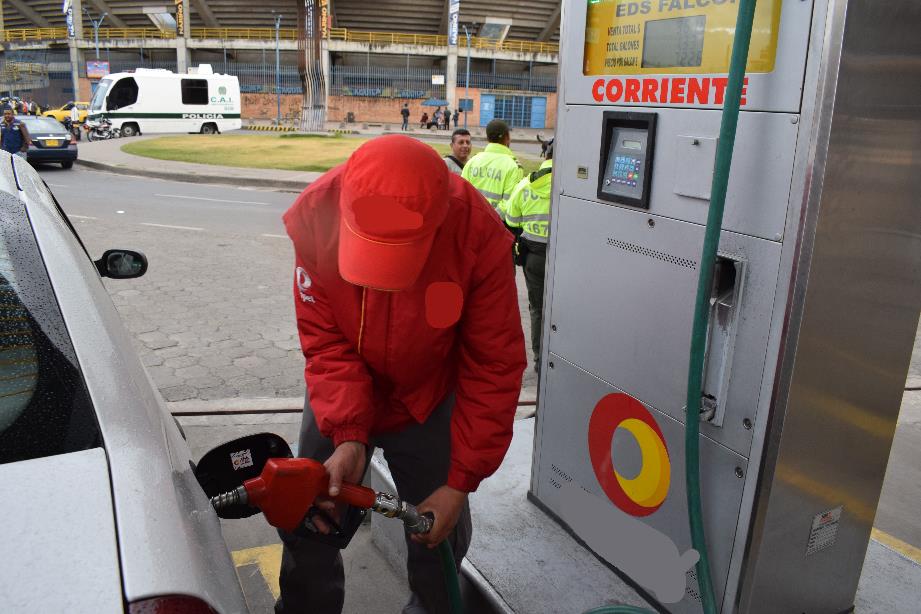 Con el fin de ejercer control sobre la venta y transporte de combustible en el municipio de Pasto, la Alcaldía de Pasto, la Secretaría de Gobierno y la Subsecretaría de Control, vienen realizando los monitoreos permanentes a fin verificar el suministro adecuado de las unidades subsidiadas que llegan al municipio. La secretaria de Gobierno Carolina Rueda Noguera manifestó que con base en el decreto 0255 de 2019, se están ejerciendo labores de control para garantizar que el funcionamiento y horario establecido entre as 5:00 a.m. y las 10:00 p.m. se esté cumpliendo a cabalidad en el municipio.  La funcionaria aclaró que la norma contempla la prohibición de la venta en pimpinas, barriles, canecas, carrotanques, pomas, tambores u otro tipo de recipiente en cualquier cantidad, y se exceptúa a aquellas personas que por su actividad económica requieran de combustibles líquidos derivados del petróleo en cantidades que no podrán exceder los 220 galones. Así mismo se puntualizó que para la venta del combustible en las anteriores condiciones, se deberá disponer del permiso especial que autorice la venta a través de estos medios, el cual debe ser diligenciado y debidamente motivado ante la Subsecretaría de Control. Dicha autorización deberá ser presentada ante el personal de la estación de servicio y de las autoridades que lo requieran. Dentro de las acciones que la Alcaldía de Pasto realiza, con el apoyo de la Policía Nacional, se encuentran operativos para impedir la venta indiscriminada de combustible en pimpinas sin autorización. En las últimas horas las autoridades incautaron 115 galones de gasolina que estaban siendo comprados de manera irregular en una estación de servicio la cual fue sancionada con 10 días de cierre, además de la imposición del comparendo correspondiente. De igual manera el subsecretario de Control, Diego Hidalgo, instó a la comunidad para que acuda a los canales oficiales de la Alcaldía de Pasto donde se podrá conocer las unidades de combustible subsidiado y su disponibilidad en cada estación de servicio. “A través del Sistema de Información de Combustible, Sicom, en donde evidenciamos cuál es la compra de cada una de las estaciones, cuando éstas compran determinada cantidad de combustible, nosotros sabemos el trámite que hacen desde Yumbo a Daza donde se encuentran personal de Ecopetrol y de la Alcaldía haciendo el control respectivo, mientras que otros funcionarios operativos que hacen el seguimiento del vehículo, el descargue, toman las medidas y se levanta un acta”, expresó el funcionario. Desde la Secretaría de Gobierno se hizo el llamado para que cualquier hecho contrario a la norma sea puesto en conocimiento ante las autoridades competentes. “Todos estamos totalmente dispuestos a atender estas situaciones, priorizamos el tema de combustible y daremos las informaciones pertinentes y aplicaremos las sanciones que se requieran”, precisó Carolina Rueda Noguera. Información: Secretaria de Gobierno Carolina Rueda Noguera. Celular: 3137652534 Somos constructores de pazALCALDÍA DE PASTO CREARÁ COMITÉ DE ÁREA DE MÚSICA CON LOS SECTORES MÁS DESTACADOS DEL GREMIO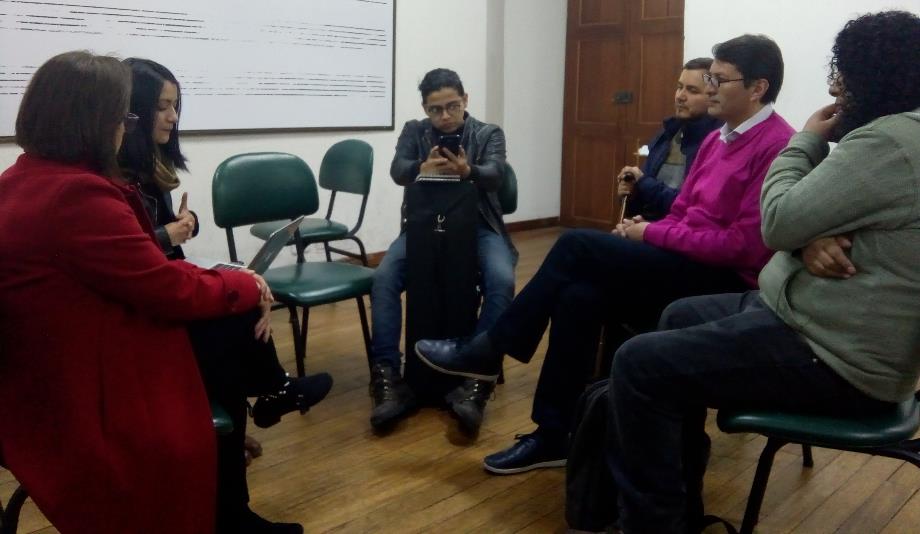 La Alcaldía de Pasto, a través de la Secretaría de Cultura, inicia el proceso para la conformación del Comité de Área de Música, integrado por creadores y gestores inmersos en los sectores de investigación, formación, creación, difusión, circulación, producción, gestión y emprendimiento musical, que, en asamblea general, elegirán las personas idóneas que integrarán dicho comité, en representación del municipio.Dicha instancia será la responsable de hacer veeduría ciudadana de los procesos llevados a cabo en el sector musical, además de representarlo en el Consejo Municipal de Cultura a fin de fortalecer el sector con todas sus expresiones alrededor de la música, y también permitir su avance y desarrollo en la comunidad.La Alcaldía de Pasto, invita a creadores y gestores culturales relacionados con el área de música, a ser parte de este proceso e involucrarse en las decisiones sobre este tema, logrando un aporte positivo para su crecimiento.Información: Secretario de Cultura, José Aguirre Oliva. Celular: 3012525802	Somos constructores de pazALCALDÍA DE PASTO SE UNE A LA CONMEMORACIÓN DEL DÍA MUNDIAL DE LA PREVENCIÓN DEL SUICIDIO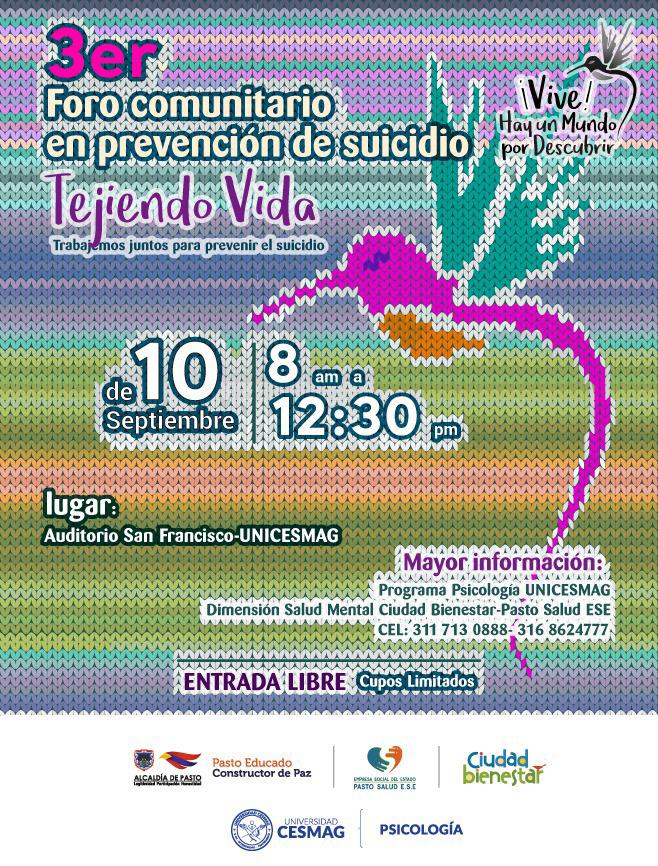 En el marco de la conmemoración del Día mundial de la prevención del suicidio, la Alcaldía de Pasto a través de la Secretaría Municipal de Salud, en articulación con la Universidad Cesmag y el Hospital Mental Perpetuo Socorro, invitan a la comunidad en general, al tercer Foro Comunitario en Prevención de Suicidio "Tejiendo Vida”, evento que se llevará a cabo el día 10 de septiembre y que tendrá como objetivo principal concientizar a la población sobre el suicidio y la prevención de este.  Este foro contribuirá a unificar esfuerzos no solo del sector salud sino también con todo tipo de entidades relacionadas con esta problemática, de esta manera se busca lograr tener un panorama más amplio, desde diferentes puntos de vista. El tema principal de este encuentro será la prevención y captación temprana de los factores de riesgo.  La jornada se realizará en el auditorio San Francisco de la Universidad Cesmag a partir de las 8:00 a.m.  Información: Secretaria de Salud Diana Paola Rosero. Celular: 3116145813Somos constructores de pazALCALDÍA DE PASTO PARTICIPÓ EN FORO EXPERIENCIAS EXITOSAS ENTORNO A LA PAZ DURANTE ‘EXPOPAZ’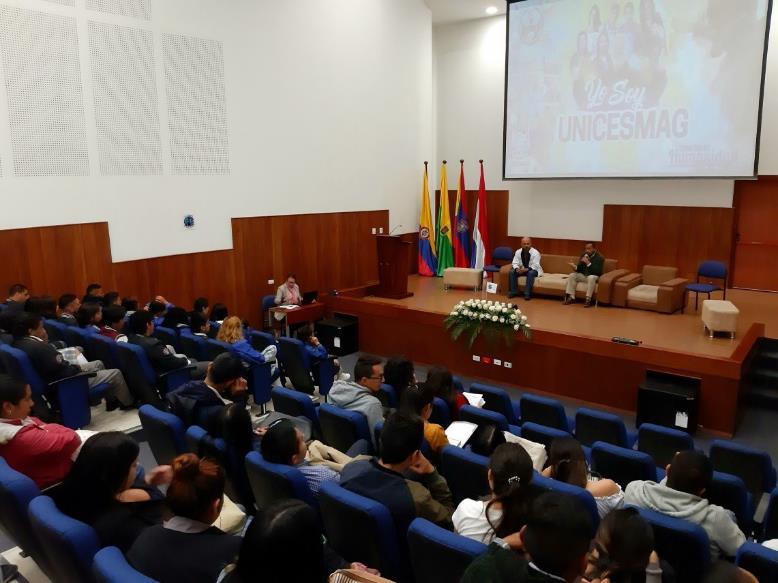 La Alcaldía de Pasto a través de la Comisión de Paz y Reconciliación participó del evento académico e investigativo ‘Experiencias Exitosas Entorno a La Paz’, en la segunda versión de ‘Expopaz’ y que se realiza en el marco de la Semana por La Paz 2019. En este espacio se expuso las distintas acciones e iniciativas de construcción de Paz que ha adelantado la Administración Municipal Y que están inmersas en el Plan de Desarrollo Municipal.Al término de esta presentación realizada por el comisionado de Paz de Pasto, Zabier Hernández y Luis Trujillo integrante de la Comisión de Paz, destacaron las experiencias innovadoras en el desarrollo de la política Pública de Paz que se encuentra en plena construcción en el municipio. Adriana Lagos Mora, directora del grupo de investigación IURIS COEPTUM, de la Universidad Cesmag, y organizadora de este evento destacó la importancia de la articulación que se realiza desde la Política Pública que viene liderando la Administración Municipal, con la academia, frente a la necesidad de fortalecer todas la iniciativas de Paz en el territorio, “Esta articulación ha permitido que la Universidad Cesmag a través de sus grupos de investigación se pueda unir y articular esfuerzos para efectos de ser ese apoyo constructor de esa Política de Paz Municipal que se encuentra en desarrollo”, sostuvo la docente. Por otra parte, Zabier Hernández explicó que se han compartido las buenas experiencias que se ha tenido en la construcción de paz desarrollada por el gobierno local.  “Hoy hemos tenido entre el público a niños, niñas, adolescentes además de los adultos, que pudieron conocer los elementos y resultados tangibles e innovadores del trabajo de socialización, sensibilización y pedagogía por la paz”, señaló Hernández Vuelvas, quien además agregó que se pusieron a disposición de todo el público los 17 documentales de video que cuenta la Comisión de Paz, y la disponibilidad de realizar cine foros y talleres.Este espacio también fue aprovechado por los integrantes de la Comisión de Paz y Reconciliación para hacer entrega a las personas que participaron de este evento, de cientos de ejemplares de las cartillas Pasto Educado Constructor de Paz y Facilitación de Diálogos y Resolución de Conflictos.Información: Coordinador Comisión de Postconflicto y Paz, Zabier Hernández Buelvas. Celular: 3136575982Somos constructores de pazSE EXTIENDE EL PLAZO DE INSCRIPCIÓN PARA PARTICIPAR EN PREMIOS IMPULSO ATURES II, EVENTO QUE EXPONE, CONECTA E IMPULSA LAS MEJORES INICIATIVAS AMBIENTALES DEL MUNICIPIO DE PASTO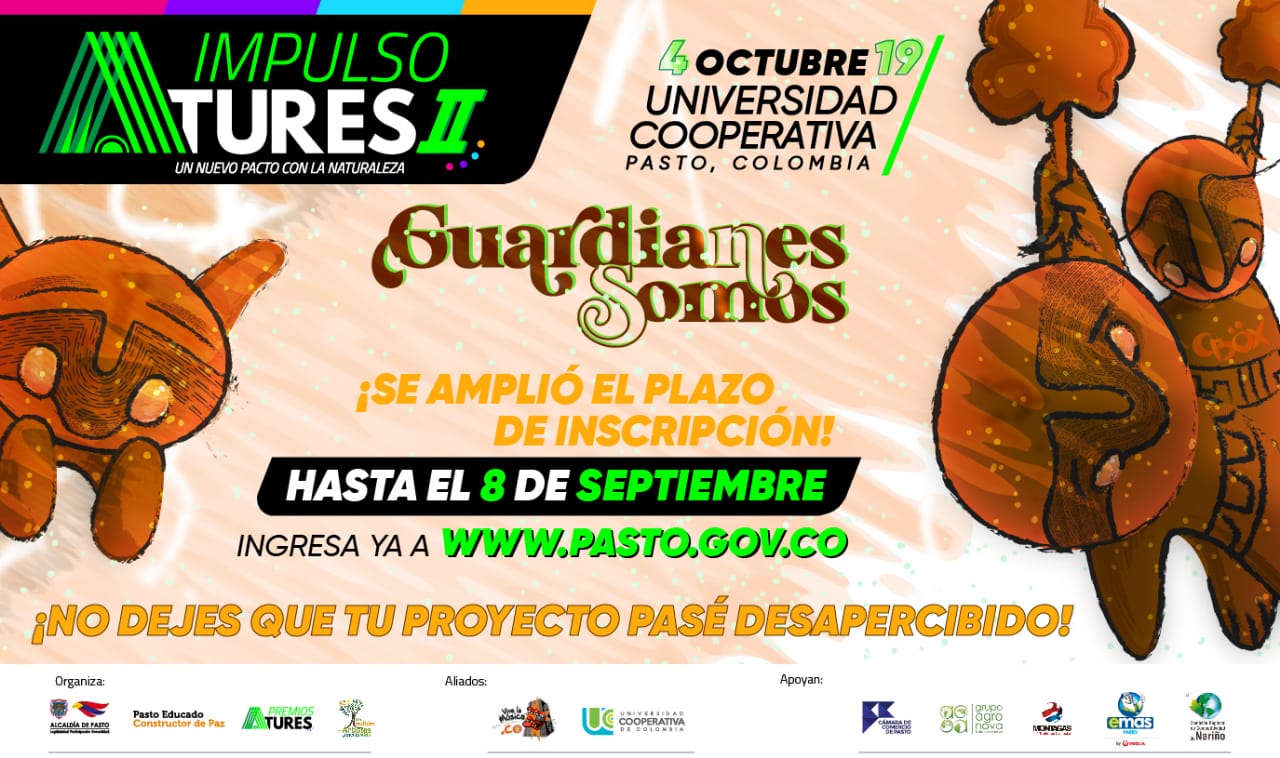 La Alcaldía de Pasto a través de la Secretaría de Gestión Ambiental, agradece a todos los guardianes que trabajan activamente por el planeta y que ya inscribieron su proyecto, para participar en los Premios Impulso Atures II, a la vez informa a la ciudadanía que se extendió el plazo de inscripción de iniciativas ambientales hasta el día 8 de septiembre.La comunidad tendrá la posibilidad de visibilizar su proyecto y ser reconocido por su compromiso con el planeta y con el medio ambiente en las categorías de cambio climático, agua, diversidad biológica y residuos sólidos.También se recuerda a los interesados que la ceremonia de premiación se realizará el día 4 de octubre en las instalaciones de la Universidad Cooperativa de Colombia - Campus Pasto, en el marco de la gran vitrina ambiental municipal del Nuevo Pacto con la Naturaleza.Para participar se pueden postular todas las iniciativas ambientales ejecutadas o en ejecución en el municipio de Pasto; visite la página www.pasto.gov.co, sección eventos y descargue el formulario, diligéncielo y envíelo al correo impulsoatures@alcaldiapasto.gov.coInformación: Secretario Gestión Ambiental Jairo Burbano Narváez. Celular: 3016250635Somos constructores de pazHASTA EL 16 DE SEPTIEMBRE SE REALIZARÁ LA CUARTA ENTREGA DE INCENTIVOS DEL PROGRAMA JOVENES EN ACCIÓN.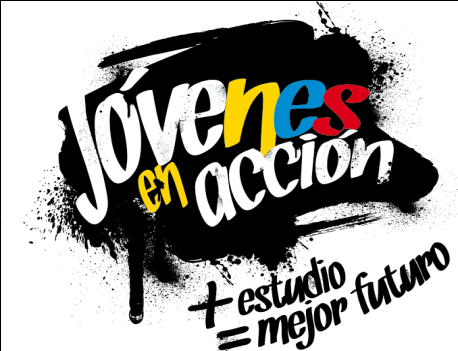 La Alcaldía de Pasto y la Secretaría de Bienestar Social a través del programa Jóvenes en Acción, informa que se está realizando la 4ta entrega de incentivos a estudiantes del Sena y Universidad de Nariño, beneficiarios del programa Jóvenes en Acción, mediante giro o cajero automático hasta el 16 de septiembre de 2019, por modalidad pico y cedula.Los jóvenes potenciales beneficiarios al programa deben presentarse en las fechas estipuladas en los diferentes puntos de pago en horario de 8:00am a 4:00 pm. El joven debe suministrar los siguientes datos: Documento original y código de participante asignado. Puntos para cobrar por cajero automático las 24 horas de lunes a domingo:Mayor información la pueden obtener las instalaciones de la Secretaria de Bienestar Social – Programa Jóvenes en Acción, en horario de atención de 8:00 a 11.00 a.m. y de 2.00 a 5.00 pm - Antiguo INURBE Avenida Mijitayo.  Teléfono 7244326 extensión 3012. Información: Álvaro Zarama, Subsecretario de Promoción y Asistencia Social, celular 3165774170DEL 29 DE AGOSTO AL 11 DE SEPTIEMBRE, SE CANCELARÁ EL SUBSIDIO ECONÓMICO A BENEFICIARIOS DEL PROGRAMA COLOMBIA MAYOR NÓMINA DE AGOSTO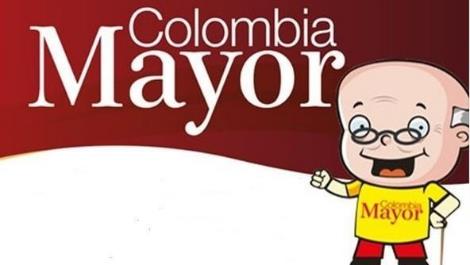 La Secretaría de Bienestar Social, comunica a los beneficiarios del “Programa Colombia Mayor” que, a partir del 29 de agosto hasta el 11 de septiembre del presente año, se cancelará la nómina correspondiente a agosto del 2019.Es importante mencionar que, por instrucciones del Gobierno Nacional, se incrementaron cinco mil pesos ($ 5.000), por lo tanto, se informa a la comunidad en general que los pagos son de tipo mensual y se cancelará un monto de $80.000 mil pesos, se reitera a los beneficiarios que el no cobro oportuno conlleva al retiro del programa en mención.Para quienes aún no han realizado el proceso de (registro de huellas), presentarse en Supergiros ubicado en Avenida Los Estudiante en la calle 20 # 34-13, de lo contrario no podrán hacer su respectivo cobro (requisito cédula original, dirección y celular actualizados).Únicamente para el caso de las personas mayores en condición de enfermedad, hospitalización, discapacidad o viaje, u otras circunstancias que imposibilite acercarse a cobrar, presentar PODER NOTARIAL, éste debe tener vigencia del mes actual (SEPTIEMBRE), además debe presentar cédula original tanto del  beneficiario/a como del apoderado/a.  En el caso de perder la cédula original, tramitar ante la Registraduria la contraseña e inmediatamente hacer entrega de una copia en el Centro Vida de la Secretaría de Bienestar Social.CRONOGRAMA ZONA URBANASe invita a los beneficiarios a cobrar en el lugar más cercano a su domicilio, considerando que, en Pasto, todos los puntos de servicio Supergiros, se encuentran habilitados.Se informa que se atenderá de lunes a domingos, a partir de las 8:00 a.m. hasta las 12 md y de 2 pm hasta las 6 pm, incluyendo festivos, en el lugar que se encuentre habilitado dicho servicio.ZONA RURAL – PUNTOS DE PAGO SUPERGIROS PERMANENTES EN CORREGIMIENTOSLos adultos mayores residentes de Catambuco, Genoy, El Encano, Obonuco y Cabrera cobrarán en el punto de pago Supergiros que dispone el sector, desde el 29 de agosto hasta el 11 de septiembre 2019. ZONA RURAL – CAJA EXTENDIDA EN EL RESTO DE LOS CORREGIMIENTOSPara el caso de los beneficiarios que residen en el resto de los corregimientos se solicita cobrar en su respectivo sector, conforme al cronograma establecido. Se recomienda a los adultos mayores que queden pendientes por cobrar durante dicha jornada, acercarse a los puntos de pago en Pasto. Para más información comunicarse a través de: - La línea telefónica: 7244326 ext 1806 o dirigirse hasta las instalaciones del Centro Vida para el Adulto Mayor, ubicado en la Secretaría de Bienestar Social, barrio Mijitayo Cra 26 Sur (antiguo Inurbe) Información: Secretario de Bienestar Social, Arley Darío Bastidas Bilbao. Celular: 3188342107, 3116145813Somos constructores de pazOFICINA DE COMUNICACIÓN SOCIALALCALDÍA DE PASTOMODALIDAD DAVIPLATAMODALIDAD DAVIPLATAPrincipal PastoCalle 17 No. 25 – 40.Parque Bolívar PastoCalle 21 No. 12 – 45.Parque Nariño PastoCalle 18 No. 24-11 Parque Nariño.Metro Express PastoCalle 16B No. 32 – 53.Éxito PastoCarrera. 22 B No. 2 - 57 Av. Panamericana.La Riviera PastoCalle 21 N° 34-24.MODALIDAD GIRO.MODALIDAD GIRO.MODALIDAD GIRO.MODALIDAD GIRO.Punto de cobroDirección.Fecha 28 agosto al 1 de septiembreFecha 2 septiembrePrincipal PastoCalle 17 N° 25-4012.Pasto Norte.Calle 20 N° 34-2434,Parque Nariño.Calle 18 N° 24-1156Único PastoCalle 22 N° 6-61.78Masred090Calle 18 N° 25-4390CRONOGRAMA DE ACUERDO CON EL PRIMER APELLIDOCRONOGRAMA DE ACUERDO CON EL PRIMER APELLIDOCRONOGRAMA DE ACUERDO CON EL PRIMER APELLIDOCRONOGRAMA DE ACUERDO CON EL PRIMER APELLIDOLETRA DEL PRIMER APELLIDOFECHA DE PAGOA,B,C29 de agosto   2019D, E, F, G, 30 de agosto   2019H, I, J, K, L2 de septiembre 2019M, N, Ñ, O3 de septiembre 2019P, Q, R, S, T,  4 de septiembre 2019U, V, W, X, Y, Z5 de septiembre 2019PENDIENTES POR COBRARDESDE EL 6 HASTA EL 11 de SEPTIEMBRE  2019CRONOGRAMA ZONA RURAL - AGOSTO 2019CRONOGRAMA ZONA RURAL - AGOSTO 2019CRONOGRAMA ZONA RURAL - AGOSTO 2019CRONOGRAMA ZONA RURAL - AGOSTO 2019FECHACORREGIMIENTOLUGAR DE PAGOHORARIOviernes 30 agosto 2019Santa BárbaraSalón Comunal8:00 AM a 11:00 AMviernes 30 agosto 2019SocorroSalón Comunal1:00 PM a 4:00 PMsábado 31 agosto 2019San FernandoInstitución Educativa8:00 AM a 11:00 AMsábado 31 agosto 2019BuesaquilloInstitución Educativa12:00 M a 3:00 PMLunes 2 septiembre 2019MocondinoSalón Comunal8:00 AM a 11:00 AMLunes 2 septiembre 2019JamondinoEscuela Centro Educativo2:00 PM a 5:00 PMMartes 3 de septiembre 2019MorasurcoSalón Comunal8:00 AM a 11:00 AMMartes 3 de septiembre 2019La LagunaSalón Comunal12:00 M a 3:00 PMMiércoles 4 de septiembre 2019JongovitoSalón Comunal8:00 AM a 11:00 AMMiércoles 4 de septiembre 2019GualmatánSalón Cultural12:00 M a 3:00 PMJueves 5 de septiembre 2019La CalderaSalón Comunal8:00 AM a 11:00 AMJueves 5 de septiembre 2019MapachicoSalón Comunal12:00 M a 3:00 PM